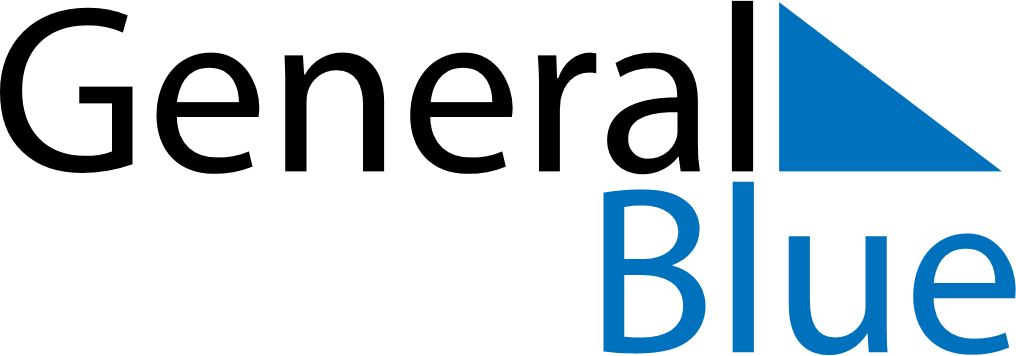 May 2024May 2024May 2024May 2024May 2024May 2024Bijeljina, Bosnia and HerzegovinaBijeljina, Bosnia and HerzegovinaBijeljina, Bosnia and HerzegovinaBijeljina, Bosnia and HerzegovinaBijeljina, Bosnia and HerzegovinaBijeljina, Bosnia and HerzegovinaSunday Monday Tuesday Wednesday Thursday Friday Saturday 1 2 3 4 Sunrise: 5:32 AM Sunset: 7:47 PM Daylight: 14 hours and 14 minutes. Sunrise: 5:31 AM Sunset: 7:48 PM Daylight: 14 hours and 17 minutes. Sunrise: 5:29 AM Sunset: 7:50 PM Daylight: 14 hours and 20 minutes. Sunrise: 5:28 AM Sunset: 7:51 PM Daylight: 14 hours and 22 minutes. 5 6 7 8 9 10 11 Sunrise: 5:27 AM Sunset: 7:52 PM Daylight: 14 hours and 25 minutes. Sunrise: 5:25 AM Sunset: 7:53 PM Daylight: 14 hours and 27 minutes. Sunrise: 5:24 AM Sunset: 7:54 PM Daylight: 14 hours and 30 minutes. Sunrise: 5:23 AM Sunset: 7:56 PM Daylight: 14 hours and 33 minutes. Sunrise: 5:21 AM Sunset: 7:57 PM Daylight: 14 hours and 35 minutes. Sunrise: 5:20 AM Sunset: 7:58 PM Daylight: 14 hours and 37 minutes. Sunrise: 5:19 AM Sunset: 7:59 PM Daylight: 14 hours and 40 minutes. 12 13 14 15 16 17 18 Sunrise: 5:18 AM Sunset: 8:00 PM Daylight: 14 hours and 42 minutes. Sunrise: 5:16 AM Sunset: 8:02 PM Daylight: 14 hours and 45 minutes. Sunrise: 5:15 AM Sunset: 8:03 PM Daylight: 14 hours and 47 minutes. Sunrise: 5:14 AM Sunset: 8:04 PM Daylight: 14 hours and 49 minutes. Sunrise: 5:13 AM Sunset: 8:05 PM Daylight: 14 hours and 51 minutes. Sunrise: 5:12 AM Sunset: 8:06 PM Daylight: 14 hours and 54 minutes. Sunrise: 5:11 AM Sunset: 8:07 PM Daylight: 14 hours and 56 minutes. 19 20 21 22 23 24 25 Sunrise: 5:10 AM Sunset: 8:08 PM Daylight: 14 hours and 58 minutes. Sunrise: 5:09 AM Sunset: 8:09 PM Daylight: 15 hours and 0 minutes. Sunrise: 5:08 AM Sunset: 8:10 PM Daylight: 15 hours and 2 minutes. Sunrise: 5:07 AM Sunset: 8:12 PM Daylight: 15 hours and 4 minutes. Sunrise: 5:06 AM Sunset: 8:13 PM Daylight: 15 hours and 6 minutes. Sunrise: 5:05 AM Sunset: 8:14 PM Daylight: 15 hours and 8 minutes. Sunrise: 5:05 AM Sunset: 8:15 PM Daylight: 15 hours and 9 minutes. 26 27 28 29 30 31 Sunrise: 5:04 AM Sunset: 8:16 PM Daylight: 15 hours and 11 minutes. Sunrise: 5:03 AM Sunset: 8:17 PM Daylight: 15 hours and 13 minutes. Sunrise: 5:02 AM Sunset: 8:17 PM Daylight: 15 hours and 15 minutes. Sunrise: 5:02 AM Sunset: 8:18 PM Daylight: 15 hours and 16 minutes. Sunrise: 5:01 AM Sunset: 8:19 PM Daylight: 15 hours and 18 minutes. Sunrise: 5:01 AM Sunset: 8:20 PM Daylight: 15 hours and 19 minutes. 